Fashion Design 120 Course OutlineSemester I (September – January 2018)Ms. Grattan 
Welcome to Fashion Design 120! This course will provide opportunities for each student to develop an understanding of the World of Fashion and the fundamentals of the fashion design process. The evaluation of fashion and its' relationship to societal change in the past, present and future, as well as the role of the fashion industry and its relationship to the Canadian economy will be addressed. Fashion illustration and creativity through a textile media will be practiced. Students will learn about the nature of fashion design; the characteristics of fibres and fabrics; the construction, production, and marketing of clothing; and how to plan and care for a wardrobe that is appropriate for an individual’s appearance, activities, employment, and lifestyle. Fashion Design 120 is designed for students who plan to undertake studies related to the world of fashion and students who wish to expand their knowledge of the fashion industry.

Unit I – Fashion Sketching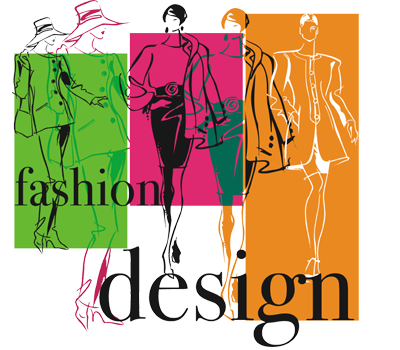 Unit II – Clothing Messages Unit III – World of FashionUnit IV – Wardrobe Planning Unit V – Textiles 
Materials Needed: 			Assessment:sketchbook			Projects / Assignments		65%pencil & eraser 			Sketchbook	  			25%pencil crayons			Participation 				10%black sharpie 			No Exam
    Late Policy: All assignments are expected on the day that they are due.  Assignments which are passed due will be     
    reduced 10% per day for the first four days.  The assignment will be evaluated at 60% for days 5, 6 and 7.  After day 
    seven, the mark is zero.